
ТЕРРИТОРИАЛЬНАЯ ИЗБИРАТЕЛЬНАЯ КОМИССИЯ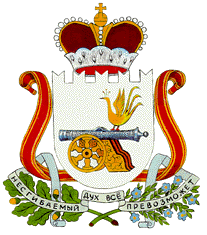 МУНИЦИПАЛЬНОГО ОБРАЗОВАНИЯ «МОНАСТЫРЩИНСКИЙ РАЙОН»СМОЛЕНСКОЙ ОБЛАСТИ(с полномочиями избирательной комиссии вновь образованногомуниципального образования  Гоголевского сельского поселения Монастырщинского района Смоленской области)ПОСТАНОВЛЕНИЕ14 сентября 2015 года	№ 64О результатах выборов депутатов Совета депутатов вновь образованного муниципального образования Гоголевского сельского поселения Монастырщинского района Смоленской области первого созыва В соответствии со статьями 44 областного закона от 3 июля 2003 года № 41-з «О выборах органов местного самоуправления в Смоленской области», на основании протокола территориальной избирательной комиссии муниципального образования «Монастырщинский район» Смоленской области (с полномочиями избирательной комиссии вновь образованного муниципального образования Гоголевского сельского поселения Монастырщинского района Смоленской области) о результатах выборов по десятимандатному избирательному округу территориальная избирательная комиссия муниципального образования «Монастырщинский район» Смоленской области (с полномочиями избирательной комиссии вновь образованного муниципального образования Гоголевского сельского поселения Монастырщинского района Смоленской области)ПОСТАНОВИЛА:1. Признать выборы депутатов Совета депутатов вновь образованного муниципального образования Гоголевского сельского поселения Монастырщинского района Смоленской области первого созыва состоявшимися и действительными.2. Установить, что в Совет депутатов вновь образованного муниципального образования Гоголевского сельского поселения Монастырщинского района Смоленской области первого созыва избрано 10 депутатов по десятимандатному избирательному округу согласно приложению к настоящему постановлению.3. Опубликовать настоящее постановление в районной газете «Наша жизнь».Председатель комиссии                                           Л.П. СлабышеваСекретарь комиссии                                                 В.Н. СергеенковаПриложение 1к постановлению территориальной избирательной комиссии муниципального образования «Монастырщинский район» Смоленской области (с полномочиями избирательной комиссии вновь образованного муниципального образования Гоголевского сельского поселения Монастырщинского района Смоленской областиот «14» сентября 2015 № 64СПИСОКизбранных депутатов Совета депутатов вновь образованного муниципального образования Гоголевского сельского поселения Монастырщинского района Смоленской области первого созыва по десятимандатному избирательному округуI.   Десятимандатный избирательный округ1. Гимарова Татьяна Алексеевна2. Десов Владимир Федорович3. Ерашова Елена Николаевна4. Казаков Николай Иванович5. Колесников Андрей Андреевич6. Петухов Петр Иосифович7. Петухова Любовь Ивановна8. Ревадкова Татьяна Егоровна9. Свиридов Михаил Николаевич10. Элисов Мардали Зайнали-оглы